Aşağıdaki 4 çoktan seçmeli soruyu işaretleyiniz.          (4 X 5 = 20P)My father likes .....................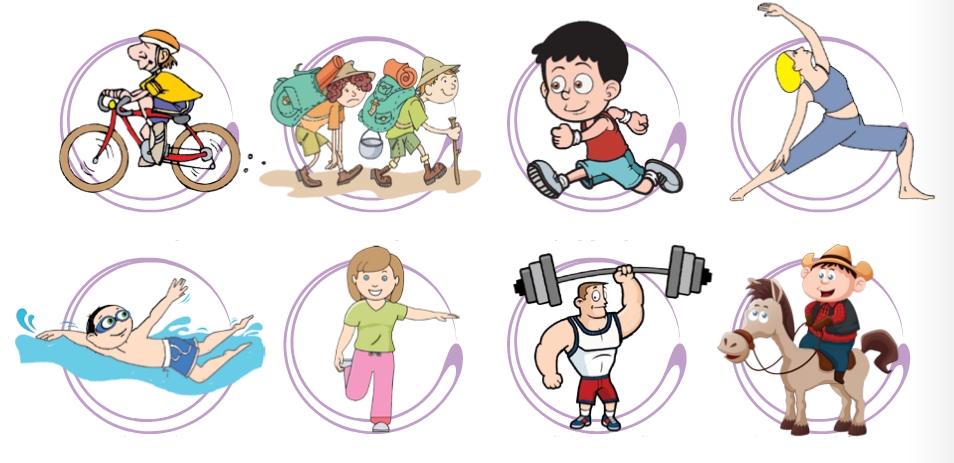 Riding a horseChessCyclingSkatingHe .......... horses very much. He ....................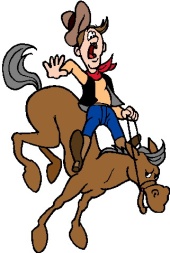 like / can swimlikes/ can ride a horsecan / play chessdoesn’t like/ can draw pictureVerilen soruların cevaplarını yazınız.   (3 X 5 = 15P)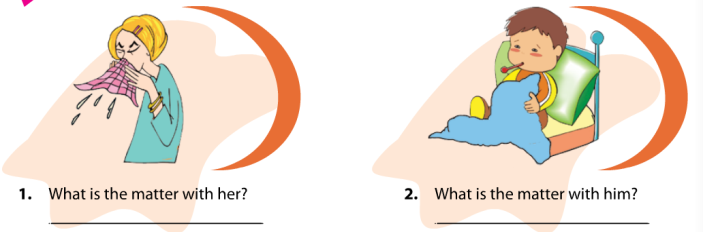 What is the matter with her? She has got a ____________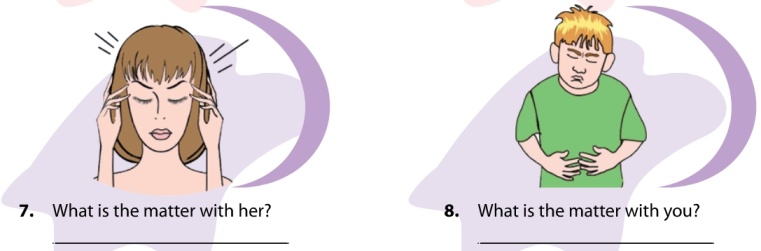 What is the matter with her?She has got a ____________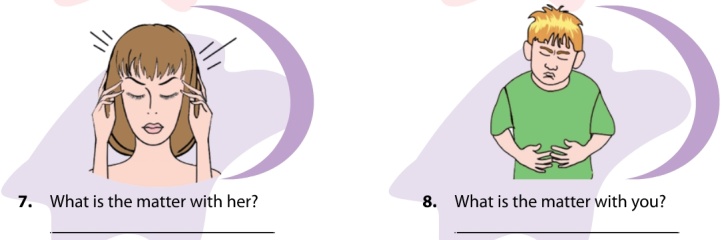 What is the matter with her?He has got a ____________Aşağıdaki diyalogda boş bırakılan yere uygun düşen seçeneği işaretleyiniz.A: ………………………………………………………. ?B: Yes, he can.Can he drive a car?Can he climb trees?Can he swim?Can he ride a bike?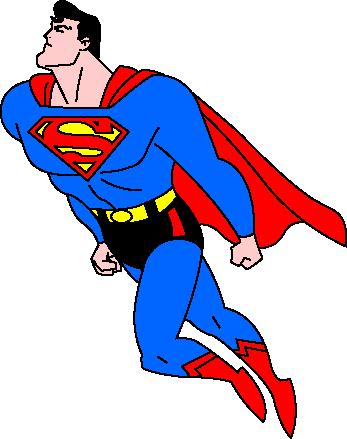 What can Superman do  ?He can play hopscotch.She can’t swim.He can fly.They can sing a songAşağıdaki 5 soruda doğru olan şıkları işaretleyiniz.  						   (5 X 3 = 15P)Aşağıdakilerden hangisi “body part (vücudumuzun bölümü)” değildir?Hand                	C. DogStomach         	D. Nose Aşağıdakilerden hangisi “month (ay)” değildir?January       		C. MarchFebruary     		D. WednesdayAşağıdakilerden hangisi “day (gün)” değildir?Monday              	C. SundaySeptember     	D. Tuesday 